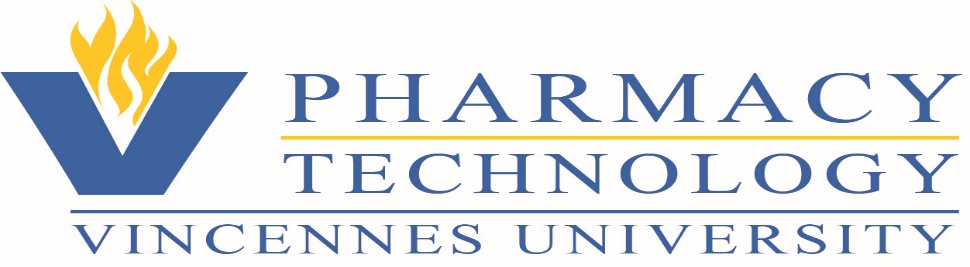 Pharmacy Technology ChecklistApplication Process 							
The application process for the Twin Rivers Pharmacy Technology Program is a multi-step process. You will be given information from your Twin Rivers representative regarding requirements and deadlines for Twin Rivers applications.  In addition to the Twin Rivers documents, the following are required to complete the application for Pharmacy Technology: 

_____Completed Vincennes University Application 
_____Completed Pharmacy Technology Application 
_____Submit a copy of your high school transcript with application materials
_____Complete the Accuplacer/ACT/and or SAT and have scores on file at Vincennes University or submit copy of official test scores.  The highest score from all test results will be utilized to determine admission.  Applicants that have a minimum cumulative high school GPA of 2.5 (on a standard 4.0 scale) who have completed Algebra II with a grade of C- or better do not have to have Accuplacer scores.  Required Scores:Applications cannot be evaluated until all application materials are on file. All communication from the Pharmacy Technology Program will be sent via email. Please be sure to provide an email address that is frequently checked.  Admission requirements
_____Meet admission requirements for the University._____Qualify for placement into MATT 107 or higher with no co-requisite requirements as determined by placement scores, high school academic record and GPA, or complete any 100-level or higher MATT or MATH course with a grade of “C” or better._____Qualify for placement into ENGL 101 with no co-requisite requirements as determined by placement scores, high school academic record and GPA, or complete ENGL 101 with a grade of “C” or better._____Hold no grade less than a "C" in any required course in the Pharmacy Technology curriculum. Submit a satisfactory criminal background check and pass a drug screen from firms approved by the Pharmacy Technology Program.Math English/Writing Reading SAT560+W 25+    -or-
evidence based R/W 510+23+ACT22+English 18+21+Accuplacer 
(next generation) QAS 245+
AAF 240+Reading/Writing 250+Reading/Writing 250+